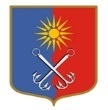 ОТРАДНЕНСКОЕ ГОРОДСКОЕ ПОСЕЛЕНИЕКИРОВСКОГО МУНИЦИПАЛЬНОГО РАЙОНА ЛЕНИНГРАДСКОЙ ОБЛАСТИСОВЕТ ДЕПУТАТОВЧЕТВЕРТОГО СОЗЫВАР Е Ш Е Н И Еот «01» марта 2023 года № 11О внесении изменений в решение совета депутатов МО «Город Отрадное» от 17 июня 2020 года № 28 «Об утверждении Регламента совета депутатов Отрадненского городского поселения Кировского муниципального района Ленинградской области»В соответствии с Федеральным законом от 06.10.2003 № 131-ФЗ «Об общих принципах организации местного самоуправления в Российской Федерации», на основании областного закона Ленинградской области от 11.02.2015 № 1-оз «Об особенностях формирования органов местного самоуправления муниципальных образований Ленинградской области»,  руководствуясь ст. ст. 25, 26 Устава Отрадненского городского поселения Кировского муниципального района Ленинградской области, в целях приведения в соответствие регламента совета депутатов МО «Город Отрадное», совет депутатов решил:1. Внести в Регламент совета депутатов Отрадненского городского поселения Кировского муниципального района Ленинградской области, утвержденный решением совета депутатов МО «Город Отрадное» от 17 июня 20202 года № 28 (далее – Регламент), следующие изменения:1.1. Абзац 3 статьи 3 Регламента изложить в следующей редакции:«Первое заседание совета депутатов муниципального образования открывает и ведет до избрания главы муниципального образования старейший по возрасту депутат из числа депутатов, присутствующих на заседании совета депутатов. Он предоставляет слово председателю территориальной избирательной комиссии для оглашения поимённого состава совета депутатов.».1.2. Абзац 3 статьи 5 Регламента изложить в следующей редакции:«По вопросам, вносимым на рассмотрение внеочередного заседания совета депутатов, председатель совета депутатов не позднее, чем за один день предоставляет депутатам проекты решений, другие необходимые документы и материалы.».1.3. Абзац 2 статьи 6 Регламента изложить в следующей редакции:«В случае невозможности прибыть на заседание совета депутатов, депутат обязан сообщить об этом заблаговременно главе муниципального образования лично или руководителю аппарата совета депутатов.». 	2. Настоящее решение вступает в силу со дня его официального опубликования.Глава муниципального образования 	                               М.Г. Таймасханов      Разослано: совет депутатов, администрация МО «Город Отрадное», прокуратура, СМИ, www.otradnoe-na-neve.ru, МКУ «Отрадненская библиотека», ГУ ЛО «Государственный институт регионального законодательства».